Federazione Italiana Donne Arti Professioni Affari International Federation of Business and Professional Women 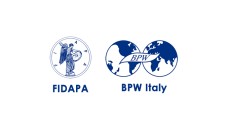 Via Piemonte, 32 – 00187 Roma – Tel 06/4817459 – Fax 06/4817385 ___________________________________________ Rinnovo cariche sociali Distretto Biennio 2023/2025 VERBALE DI ELEZIONE DISTRETTO In data………alle ore…………in prima convocazione ed alle ore………in seconda convocazione, presso………………………………………………………………………..si è riunita l’assemblea delle socie O.d.G. ELEZIONI DEL COMITATO DI PRESIDENZA, DEI REVISORI DEI CONTI E DELLA RAPPRESENTANTE YOUNG  Biennio 2023-2025   (01/10/2023 – 30/09/2025) Presiede l’Assemblea la Presidente ……………………………...……………..………………………………………….. LA COMMISSIONE ELETTORALE Presiede la Componente della Commissione Legislazione per il Distretto…….……………………………….. Quorum…………………………………………………….. (50% +1 delle aventi diritto in seconda convocazione) L’assemblea è valida                  RISULTATI VOTAZIONI 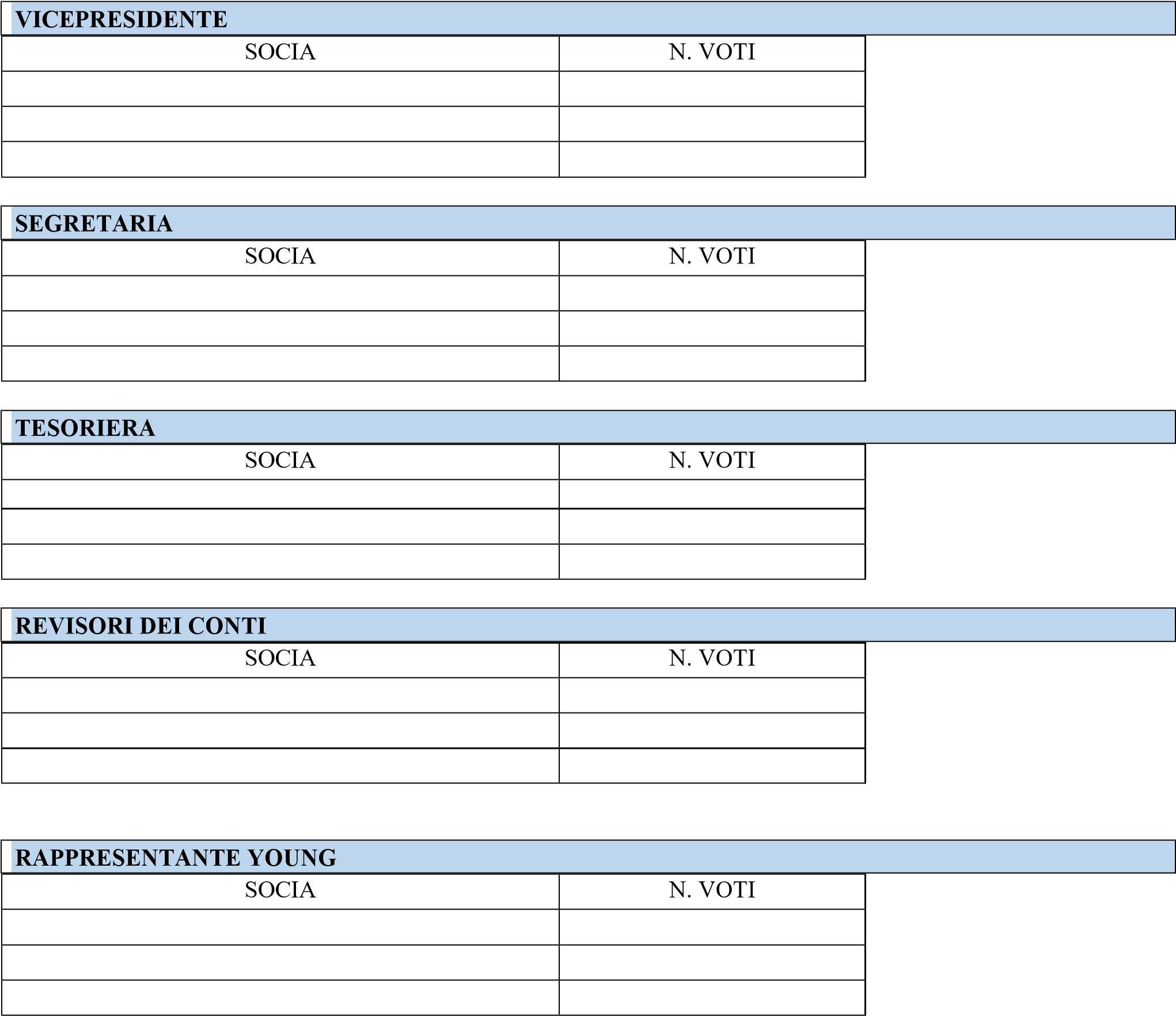 SOCIE ELETTE  COMITATO DI PRESIDENZA DEL DISTRETTO 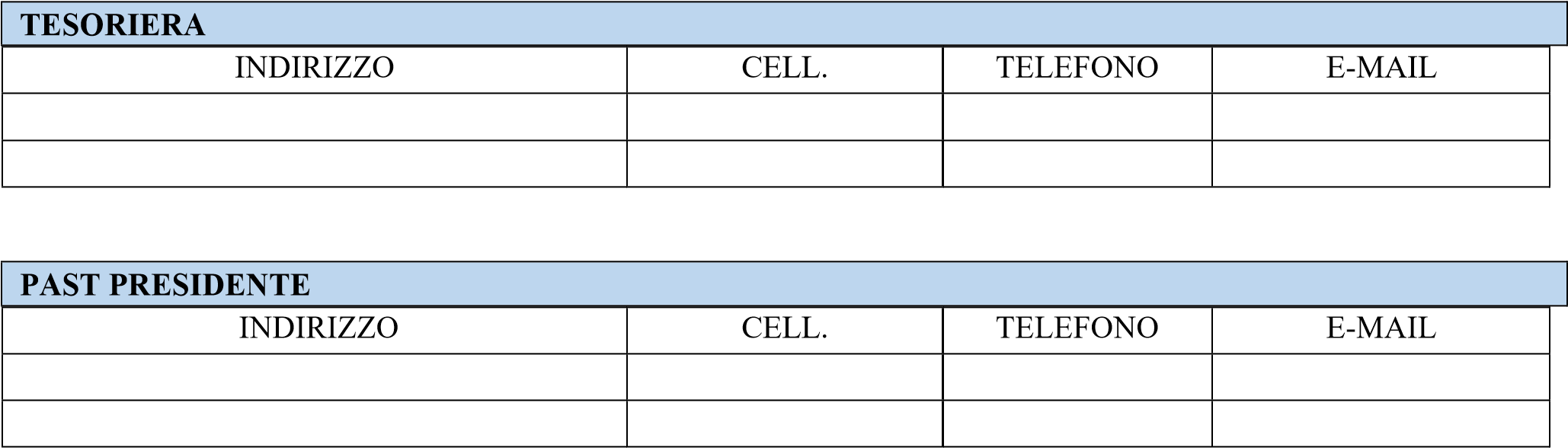  COLLEGIO DEI REVISORI RAPPRESENTANTE YOUNG Schede valide n°……………. Schede bianche n°……………… Schede nulle °………………….  Si delibera e si ratifica contestualmente la variazione della sede legale del Distretto da………………………………………………….………..(indicare l’indirizzo della precedente Presidente Distrettuale) a……………..…………………………………………… (indicare l’indirizzo della nuova Presidente Distrettuale, o luogo “istituzionale”) LA COMMISSIONE ELETTORALE (FIRME) Presidente…………………………………………………………………………………………………………………. Socia………………………………………………………………………………………………………………………. Socia………………………………………………………………………………………………………………………. Scrutatrice………………………………………………………………………………………………………………. Scrutatrice……………………………………………………………………………………………………………….. Segretaria verbalizzante La Rappresentante del Distretto (Presidente Distrettuale o sua delegata) …………………………………………………………………………………………………………………………….. Una copia del presente verbale va allegata al registro dei verbali del Distretto, una copia va inviata per la registrazione alla Segretaria Nazionale Anna Maria Elvira Musacchio (musacchio.segretariafidapa@gmail.com ) e alla Sede Nazionale (info@fidapa.org). Data……………………………………….. Socia Socia Socia Socia scrutatrice Socia scrutatrice Segretaria NUMERO SOCIE EFFETTIVE Socie in regola con il pagamento della quota al 31/01/2021 Socie presenti Deleghe SI NO PRESIDENTE   INDIRIZZO INDIRIZZO CELL. TELEFONO E-MAIL VICEPRESIDENTE   INDIRIZZO INDIRIZZO CELL. TELEFONO E-MAIL SOCIA INDIRIZZO CELL. E-MAIL INDIRIZZO CELL. TELEFONO E-MAIL 